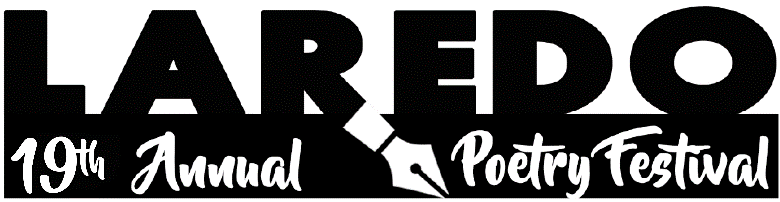 Date: Saturday, April 23, 2022   Time:  1:00 – 2:00 p.m. Location:  Multipurpose Room, Laredo Public Library (1120 E Calton road)Subject:“Every day is new beginning” is the central theme for 19th Annual Poetry Festival.Or the theme can be any topic you may want to write about.Rules of Participation:Poems must be original; plagiarized poems will be disqualified.Poems may be written in any format.Poems should be no longer than 2 pages, double-spaced.Submit 2 copies of your poem, 1 with no name on it.Only one entry per individual person will be accepted; no co-authors of a poem will be accepted.No poem will be accepted through fax.The application form needs to be filled out.The parents or legal guardian will fill out the Release Form for students under 18.Language:English or Spanish.Participants:Students from LISD, UISD, private schools, and home schooling.Adults 18 and over.Method:Divide all contestants by age and grade level.The deadline for submitting poems is Wednesday February 23, 2022 by 6:00 p.m. at the Laredo Public Library (Main branch).3-7 judges in each group will review all poems received & select the top 3 winners and 1-3 honorable mention recipients.The top 3 winners in each group will read their poems and receive prizes and gift bags on Saturday, April 23, 2022.Honorable Mentions will receive the gift bags and option to read their poems.All participants will receive certificates of participation.Results:Publish the winners’ poems.Continue the Poetry Festival every year as a local educational activity.Sponsors:	 	Diocese of Laredo Catholic Schools		Friends of the Library	   Laredo College       Laredo Independent School District Laredo Public Library	              Texas A & M International University                 United Independent School District                        Harmony Public School Laredo DEADLINE FOR SUBMITTING POEMS IS Wednesday February 23, 2022 